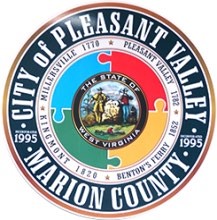  MINUTES   Council Meeting March 21, 2023 Council Meeting called to order at  In Attendance:  Emily Haddix, Matt Heston, Erin Henderson, Chuck Ledsome, Chip Phillips, Gary Timms, Mike Walls, John Miller, John Funkhouser, Valley VFD Leaders Public Members Present:  Butch Mundell, Roger Mundell, Jason Graser, Judy Brooks • Council Called to Order:  • Emily Haddix called the Council Meeting to order at 7:00p.m. •  Adoption of Previous Meeting Minutes Emily Haddix presented the minute of the March 23, 2023 Council meeting and called for approval. Motion:  Mike Walls Second:  Gary Timms Vote: YES ___ | NO ___ Motion was passed unanimously. Emily Haddix presented the minutes of the February 21, 2023 which had been tabled as it was not prepared in time for that meeting. Motion:  Mike Walls Second:  Gary Timms Vote: YES ___ | NO ___ Motion was passed unanimously. • Financial Report Emily Haddix explained to the Council that the WV State Audit had been done .  The City of Pleasant Valley passed the audit very  • 	well. • VVFD Report 	• 	Zac Eakle gave the monthy report for the Valley Volunteer Fire Department (VVFD). In the month of March 2023, VVFD responded to 5 vehicle accidents, 2 fires, 1 vehicle fire. VVFD reported a total of 17 vehicles accidents and fires.  Overall, very busy month. Zac Eakle and fellow fire fighters presented and demonstrated the use of the new airpacs which were purchased with the Fund Request  money received last month. Emily Haddix asked that another Fund Request for the balance of the airpacs be submitted to Council. • Business Review Emily Haddix did the first reading of the Amendment to Ordinance #31.  A vote on this Amendment will take place at the next meeting. Emily Haddix announced the date of the City Spring Clean Up for Spring 2023. They are:  Saturday, April 29th in Millersville and Pleasant Valley and Saturday, May 6th in Kingmont and Benton’s Ferry. Smallwood will complete the pick up. Connor’s tire will place a large container/dumpster on the lower level paved area (basketball court) and haul away tires placed inside it. • Roads Emily Haddix informed Council that the asphalt plants are, as yet, not open/operating. Gary Timms asked that applications for road repair be given to John Funkhouser for review. Chip Phillips reiterated that asphalt plants still not operational. Chip Phillips informed Council that the missing street signs are being replaced according to the list of missing signs. Chip Phillips has submitted 2 formal complaints regarding State roads in the City of Pleasant Valley. Chip Phillips stated that the State came in March, to inspect the road problems and he will continue to follow up with the State.  Erin Henderson expressed thanks to Emily Haddix for her interest and response to paving and road repair issues. • Round Table Discussion   Mike Walls expressed thanks to Butch Ice who wrote a detailed book about his family’s arrival and life in Marion County.  Chuck Ledsome informed Council the long-awaited street sign for Rivershore Drive was installed. Chuck Ledsome had called 818 Miss Utilities and MON power to insure placement of street signs in within their codes. Chuck Ledsome has replaced several street lights and is still installing those missing signs on the list. John Miller stated that the Planning Commission would like to post-pone their next meeting. Emily Haddix reviewed the upcoming Easter Egg Hunt set for April 1, 2023 from 12:00p.m. to 2:00p.m. and the Spring Clean-Up events to take place in late April and early May. • 	Public Input John Razer presented information on the Edward Jones investment firm. He discussed the advantages of investing City money and possibly putting funds into conservative CD’s. John Razor informed Council that he also works with the City’s accounting firm, Bennet & Dobbins . • 	Adjournment  	• 	Emily Haddix called for a motion to adjourn. Motion:  Erin Henderson Second:  Mike walls  Vote: YES ___ | NO ___ Motion was passed unanimously. City Council meeting adjourned at 8:05p.m. 